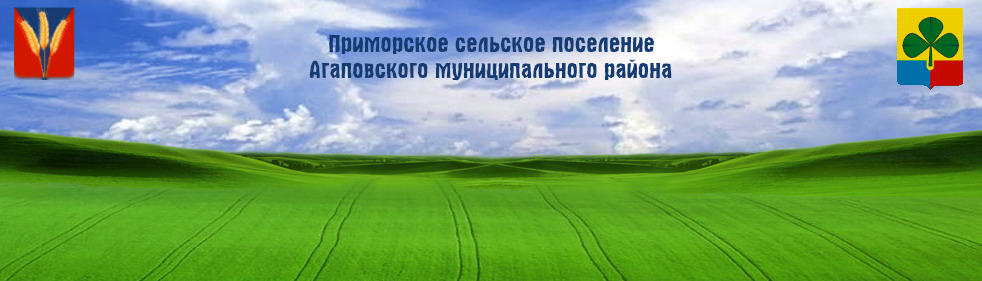 РОССИЙСКАЯ ФЕДЕРАЦИЯ                           СОВЕТ ДЕПУТАТОВ ПРИМОРСКОГО СЕЛЬСКОГО ПОСЕЛЕНИЯАГАПОВСКОГО МУНИЦИПАЛЬНОГО РАЙОНА ЧЕЛЯБИНСКОЙ ОБЛАСТИ ТРИНАДЦАТОЕ ЗАСЕДАНИЕ СОВЕТА ДЕПУТАТОВ ШЕСТОГО СОЗЫВАРЕШЕНИЕ от 15.07.2020г.                             п. Приморский                                             №49                           Об утверждении перечня муниципального имущества, находящегося в пользовании у субъектов малого и среднего предпринимательства и предназначенного дляпередачи во владение и(или)пользование субъектам малого и среднего предпринимательстваВ соответствии с Федеральным законом от 6.07.2007года  № 209-ФЗ « О развитии малого и среднего предпринимательства в Российской Федерации» Федеральным законом от 22.07.2008г. № 159-ФЗ « Об особенностях отчуждения недвижимого имущества, находящегося в государственной собственности субъектов Российской Федерации или в муниципальной собственности и арендуемого субъектами малого и среднего предпринимательства, и о внесении изменений в отдельные законодательные акты Российской Федерации», Уставом Приморского сельского поселения, Совет депутатов Приморского поселения РЕШАЕТ:Утвердить перечень муниципального имущества, находящегося в пользовании у субъектов малого и среднего предпринимательства и предназначенного для передачи во владение и (или) пользовании субъектами малого и среднего предпринимательства. 2.Настоящее решение подлежит опубликованию в  газете «Агаповский Вестник»  и размещению на официальном сайте администрации Приморского сельского поселения в информационно-телекоммуникационной сети «Интернет».3. Настоящее решение вступает в силу со дня его подписания. Председатель Совета                                                                           М.С.Панкиндепутатов Приморскогосельского поселения       Глава Приморского  сельского поселения                                                                            С.А.Аристов Приложение №1 к Решению Совету депутатов Приморского сельского поселения от 15.07.2020 г. №49Переченьмуниципального имущества, находящегося в пользовании у субъектов малого и среднего предпринимательства и предназначенного для передачи во владение и(или)пользование субъектам малого и среднего предпринимательства<1> Указывается адрес (местоположение) объекта (для недвижимого имущества адрес в соответствии с записью в Едином государственном реестре недвижимости, для движимого имущества - адресный ориентир, в том числе почтовый адрес, места его постоянного размещения, а при невозможности его указания - полный адрес места нахождения органа государственной власти либо органа местного самоуправления, осуществляющего полномочия собственника такого объекта). <2> Для объектов недвижимого имущества указывается вид: земельный участок, здание, сооружение, помещение, единый недвижимый комплекс; для движимого имущества указывается тип: транспорт, оборудование, инвентарь, иное движимое имущество. <3> Указывается индивидуальное наименование объекта недвижимости согласно сведениям о нем в Кадастре недвижимости при наличии такого наименования, а при его отсутствии - наименование объекта в реестре государственного (муниципального) имущества. Если имущество является помещением, указывается его номер в здании. При отсутствии индивидуального наименования указывается вид объекта недвижимости. Для движимого имущества указывается его наименование согласно сведениям реестра государственного (муниципального) имущества или технической документации. <4> Основная характеристика, ее значение и единицы измерения объекта недвижимости указываются согласно сведениям Единого государственного реестра недвижимости. <5> Указывается кадастровый номер объекта недвижимости или его части, включаемой в перечень, при его отсутствии - условный номер или устаревший номер (при наличии). <6> На основании документов, содержащих актуальные сведения о техническом состоянии объекта недвижимости, указывается одно из следующих значений: пригодно к эксплуатации; требует текущего ремонта; требует капитального ремонта (реконструкции, модернизации, иных видов работ для приведения в нормативное техническое состояние). В случае, если имущество является объектом незавершенного строительства указывается: объект незавершенного строительства. <7> <8> Для объекта недвижимости, включенного в перечень, указывается категория и вид разрешенного использования земельного участка, на котором расположен такой объект. Для движимого имущества данные строки не заполняются. <9> Указывается краткое описание состава имущества, если оно является сложной вещью либо главной вещью, предоставляемой в аренду с другими вещами, предназначенными для ее обслуживания. В ином случае данная строчка не заполняется. <10> Указывается «Да» или «Нет». <11> Для имущества казны указывается наименование публично правового образования, для имущества, закрепленного на праве хозяйственного ведения или праве оперативного управления указывается наименование государственного (муниципального) унитарного предприятия, государственного (муниципального) учреждения, за которым закреплено это имущество. <12>Для имущества казны указывается: «нет», для имущества, закрепленного на праве хозяйственного ведения или праве оперативного управления указывается: «Право хозяйственного ведения» или «Право оперативного управления». <13> ИНН указывается только для государственного (муниципального) унитарного предприятия, государственного (муниципального) учреждения. <14>,<15>Указывается номер телефона и адрес электронной почты ответственного структурного подразделения или сотрудника правообладателя для взаимодействия с субъектами малого и среднего предпринимательства и организациями, образующими инфраструктуру поддержки субъектов малого и среднего предпринимательства по вопросам заключения договора аренды имущества.п/пАдрес (местоположение) объекта <1>Вид объекта недвижимости; тип движимого имущества <2>Наименование объекта учета <3>Сведения о недвижимом имуществеОсновная характеристика объекта недвижимости <4>Сведения о недвижимом имуществеОсновная характеристика объекта недвижимости <4>Сведения о недвижимом имуществеОсновная характеристика объекта недвижимости <4>Тип (площадь - для земельных участков, зданий, помещений; протяженность, объем, площадь, глубина залегания - для сооружений; протяженность, объем, площадь, глубина залегания согласно проектной документации - для объектов незавершенного строительства) Фактическое значение/Проектируемое значение (для объектов незавершенного строительства)Единица измерения (для площади - кв. м; для протяженности - м; для глубины залегания - м; для объема - куб. м)12345671.Установлено относительно ориентира, расположенного за пределами участка. Ориентир поселок. Участок находится примерно в 3,7 км от ориентира по направлению на север. Почтовый адрес ориентира: Челябинская область, р-н Агаповский, п.ПриморскийЗемельный участок7647+/- 765 кв.м.Сведения о недвижимом имуществе Сведения о недвижимом имуществе Сведения о недвижимом имуществе Сведения о недвижимом имуществе Сведения о недвижимом имуществе Сведения о движимом имуществе Сведения о движимом имуществе Сведения о движимом имуществе Сведения о движимом имуществе Кадастровый номер <5> Кадастровый номер <5> Техническое состояние объекта недвижимости<6> Категория земель <7> Вид разрешенного использования <8> Государственный регистрационный знак (при наличии) Марка, модель Год выпуска Состав (принадлежнос-ти) имущества <9> Номер Тип (кадастровый, условный, устаревший) 891011121314151674:01:0101004:1297кадастровыйпригодно к эксплуатацииДля ведения фермерского хозяйстваСведения о правообладателях и о правах третьих лиц на имущество Сведения о правообладателях и о правах третьих лиц на имущество Сведения о правообладателях и о правах третьих лиц на имущество Сведения о правообладателях и о правах третьих лиц на имущество Сведения о правообладателях и о правах третьих лиц на имущество Сведения о правообладателях и о правах третьих лиц на имущество Сведения о правообладателях и о правах третьих лиц на имущество Для договоров аренды и безвозмездного пользования Для договоров аренды и безвозмездного пользования Наименование правообладателя <11 Наличие ограниченного вещного права на имущество <12> ИНН правообладателя <13> Контактный номер телефона <14> Адрес электронной почты <15> Наличие права аренды или права безвозмездного пользования на имущество <10> Дата окончания срока действия договора (при наличии) 17181920212223